Уважаемые родители и дети! Приглашаю вас на совместные тренировки по гимнастике! Ждем ваших фотографий  Задачи: Повторить упражнения в равновесии Упражнять в акробатических упражненияхРазвивать гибкость и координациюЗадачи: Повторить упражнения в равновесии Упражнять в акробатических упражненияхРазвивать гибкость и координациюРазминка – в поисковике находим  - Сказочная аэробика для детей. Часть – 1Включаем. Выполняем разминку вместе. Разминка – в поисковике находим  - Сказочная аэробика для детей. Часть – 1Включаем. Выполняем разминку вместе. 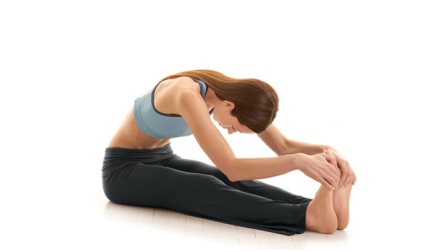 Наклоны 1)И.п. – сед ноги вместе1- наклониться вперед, руками коснуться носка2 – и.п. 3 – 4 тожеСледить, чтобы дети ноги в коленях не сгибали 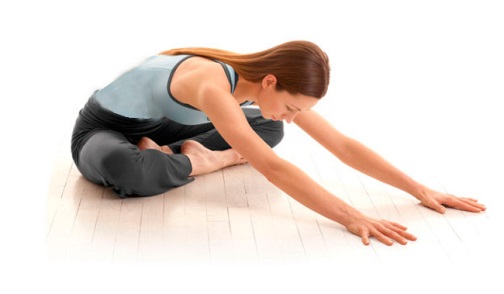 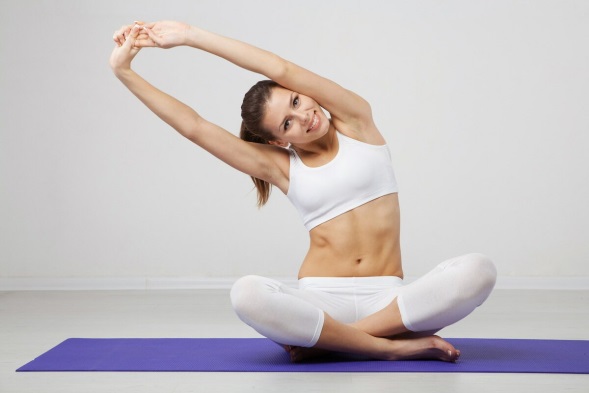  2) И.п. – сед,  нога по-турецки1 – наклон вперед, стараться дотянуться как можно дальше2 – и.п.3 – 4 тоже3) И.п. – сед, ноги по- турецки, руки вытянуты вверх в замок1 – наклон туловища вправо2 – и.п.3 – наклон туловища влево 4 – и.п.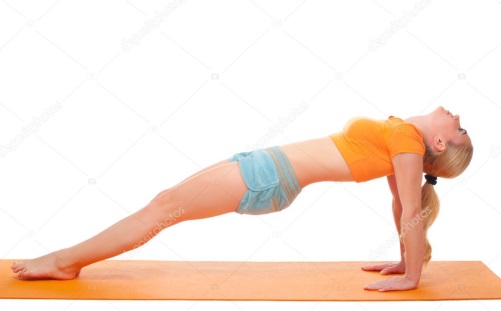 Горка1)И.п. – сед на полу ноги вместе, руки в упоре сзади1 – поднять корпус туловища вверх, прогнуться. Голову откинуть назад. Носки натянуть. Стоять на 4 счета и принять и.п. Выполнить упражнения 3 раза 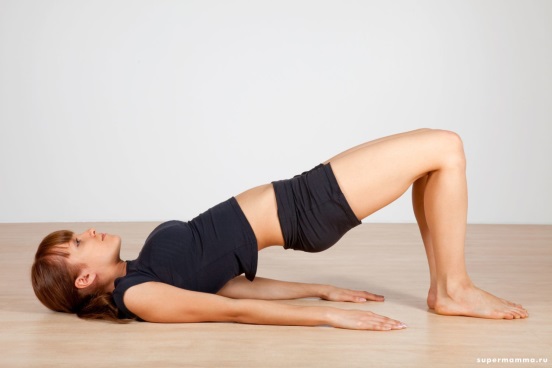 2) И.п. – лежа на спине, руки вытянуты вдоль туловища, ноги согнуты.1 – поднять корпус туловища вверх (руки от пола не отрывать)2 – 3 – удержать корпус4 – и.п.Выполнить упражнение 3 раза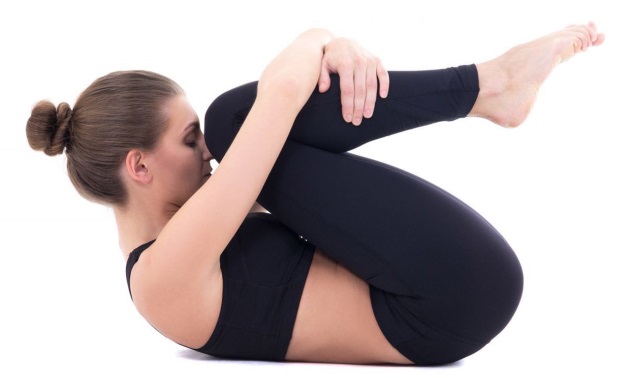 КолобокИ.п. – лежа на спине1 – подтянуть колени к груди, обхватить ноги руками, подбородком коснуться колен2 – 3 – удержать положение 4 и.п. Обратите внимание, чтобы носки были натянуты. Выполнить упражнение 3 раза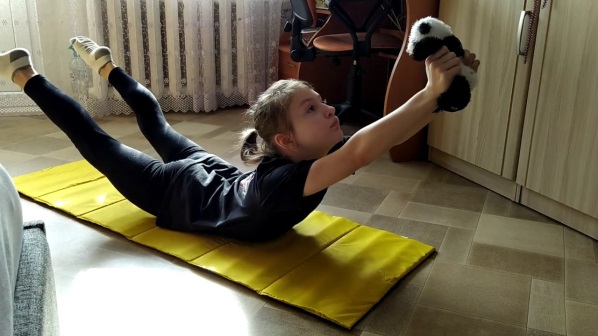 Лодочка И.п. – лежа на животе, держим любимую игрушку перед собой1 – поднять прямые ноги и руки вверх, посмотреть на игрушку2-3 – удержать равновесие4 – и.п.Выполнить упражнение 3 раза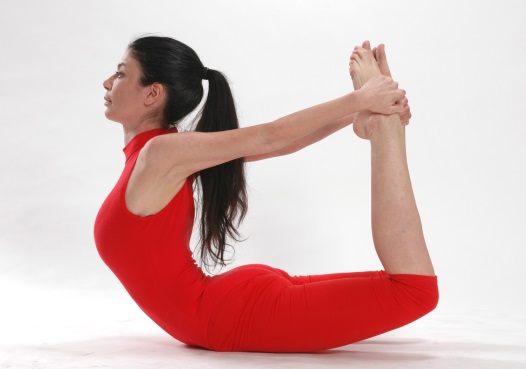 КорзинкаИ.п. – лежа на животе, руки вдоль туловища1 – обхватить руками стопы, вытянуть ноги вверх и прогнуться назад 2 – 3 – удержать положение 4 и.п. Обратить внимание, чтобы ребенок поднял голову вверх. Выполнить упражнение 3 раза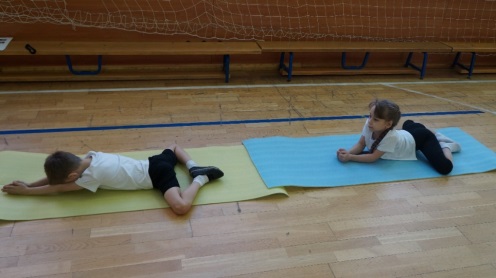 Лягушка1)И.п. – лежа на животе, руки вытянуты вперед 1 – согнуть ноги в коленях, соединить стопы, согнуть руки в локтях, поднять голову вверх 2-3 – удержать положение4 –и.п.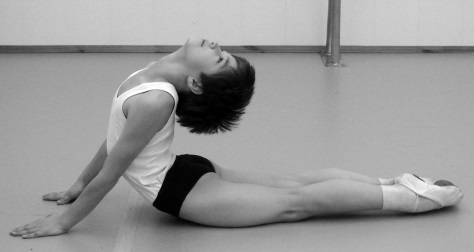 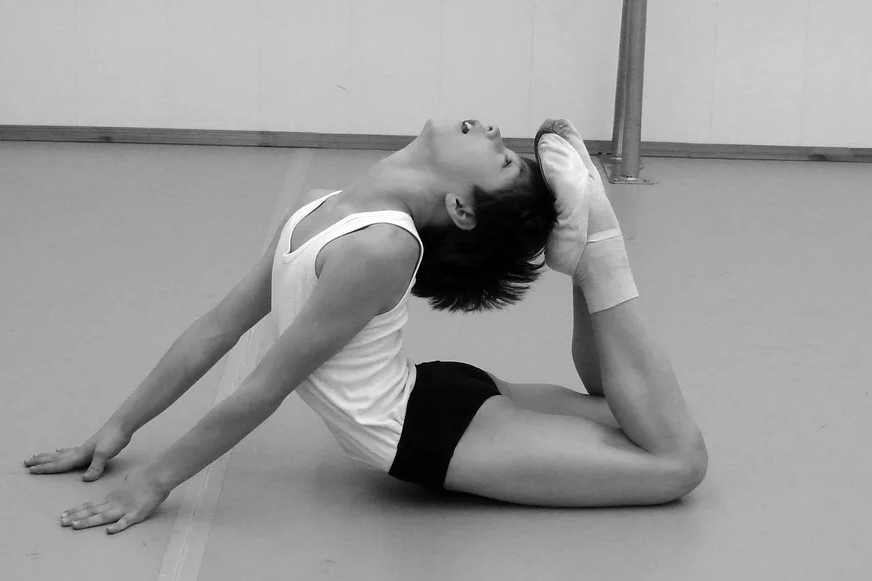 2) И.п. – лежа на животе, руки согнуты в локтях, ладонями прижаты к коврику. 1 – выпрямить руки, голову закинуть назад, согнуть ноги в коленях и постараться дотянуться носками до затылка. 2 – 3 – удержать положение4 – и.п. 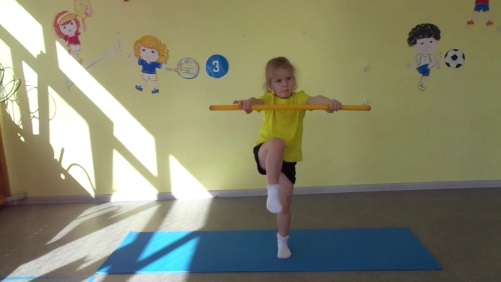 Цапля И.п. – основная стойка1 – поднять правую ногу, согнутую в колене вверх, руки в стороны2 – 3 – удержать равновесие4 – и.п. Тоже выполнить на левой ноге 